           ПРОЕКТ
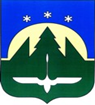 АДМИНИСТРАЦИЯ ГОРОДА ХАНТЫ-МАНСИЙСКАХанты-Мансийского автономного округа-ЮгрыПОСТАНОВЛЕНИЕот «__» «________» 20__ года                           	                                         №___О формировании современной городской средыВ соответствии со статьей 16 Федерального закона от 06.10.2003 №131-ФЗ «Об общих принципах организации местного самоуправления в Российской Федерации», в целях исполнения мероприятий Дорожной карты по реализации приоритетного проекта «Формирование комфортной городской среды» на территории Ханты-Мансийского автономного округа – Югры, утвержденной Департаментов жилищно-коммунального комплекса и энергетики Ханты-Мансийского автономного округа – Югры, руководствуясь статьей 71 Устава города Ханты-Мансийска:1. Утвердить Порядок представления, рассмотрения и оценки предложений заинтересованных лиц о включении дворовой территории в муниципальную программу формирования современной городской среды согласно приложению 1 к настоящему постановлению.2. Утвердить Порядок представления, рассмотрения и оценки предложений заинтересованных лиц о включении общественной территории в муниципальную программу формирования современной городской среды согласно приложению 2 к настоящему постановлению.3. Утвердить Порядок проведения общественного обсуждения проекта муниципальной программы формирования современной городской среды согласно приложению 3 к настоящему постановлению.4. Опубликовать настоящее постановление в газете «Самарово –  Ханты-Мансийск» и разместить его на Официальном информационном портале органов местного самоуправления города Ханты-Мансийска в сети интернет.5. Контроль за выполнением настоящего постановления возложить на заместителя Главы города Ханты-Мансийска Волчкова С.А.Глава городаХанты-Мансийска 						                    М.П. РяшинПриложение 1к постановлению Администрациигорода Ханты-Мансийска от_______ №___Порядокпредставления, рассмотрения и оценки предложений заинтересованных лиц о включении дворовой территории в муниципальную программуформирования современной городской среды Настоящий Порядок разработан в целях формирования муниципальной программы формирования современной городской среды на территории города Ханты-Мансийска в 2017 году и определяет последовательность представления, рассмотрения и оценки предложений заинтересованных лиц о включении дворовой территории в муниципальную программу, условия и порядок отбора дворовых территорий многоквартирных домов, подлежащих благоустройству, для включения в муниципальную программу.В целях осуществления благоустройства дворовой территории в рамках муниципальной программы заинтересованные лица вправе выбрать виды работ, из утвержденного минимального перечня работ, а в случае их выполнения – из дополнительного перечня работ.В муниципальную программу подлежат включению дворовые территории исходя из даты представления предложений заинтересованных лиц при условии их соответствия установленным требованиям, оформленных в соответствии с требованиями действующего законодательства и в пределах лимитов бюджетных ассигнований, предусмотренных муниципальной программой.Дворовые территории, прошедшие отбор и не вошедшие в муниципальную программу на 2017 год в связи с превышением выделенных лимитов бюджетных ассигнований, предусмотренных муниципальной программой, включаются в муниципальную программу на 2018-2022 годы исходя из даты представления предложений заинтересованных лиц.Для включения дворовой территории в муниципальную программу заинтересованными лицами представляются в Департамент городского хозяйства Администрации города Ханты-Мансийска следующие документы: Заявка в двух экземплярах по форме согласно приложению к настоящему Порядку.Оригиналы протоколов общих собраний собственников помещений в каждом многоквартирном доме с оригиналами листов голосования, оформленных в соответствии с требованиями действующего законодательства, решений собственников каждого здания и сооружения, расположенных в границах дворовой территории, содержащих, в том числе, следующую информацию: а) решение об обращении с предложением по включению дворовой территории в муниципальную программу; б) перечень работ по благоустройству дворовой территории, сформированный исходя из минимального перечня работ по благоустройству; в) перечень работ по благоустройству дворовой территории, сформированный исходя из дополнительного перечня работ по благоустройству (в случае принятия такого решения заинтересованными лицами); г) форма участия: финансовое и (или) трудовое;д) решение о порядке сбора денежных средств на софинансирование видов работ; е) решение о принятии (непринятии) в состав общего имущества собственников помещений в многоквартирном доме (в собственность – для собственников зданий строений и сооружений), оборудования, малых архитектурных форм, иных некапитальных объектов, установленных на дворовой территории в результате реализации муниципальной программы; ж) обязательство по осуществлению содержания оборудования, малых архитектурных форм, иных некапитальных объектов, установленных на дворовой территории в результате реализации муниципальной программы; з) решение об определении лиц, которые от имени собственников помещений в многоквартирном доме уполномочены на представление предложений, согласование дизайн-проекта благоустройства дворовой территории, а также на участие в контроле, в том числе промежуточном, и приемке работ по благоустройству дворовой территории, заключение договоров в рамках реализации муниципальной программы в целях обеспечения софинансирования (далее – представитель заинтересованных лиц); Схема с границами территории, предлагаемой к благоустройству (при наличии).Копия проектно-сметной документации, в том числе локальной сметы (при наличии).Фотоматериалы, подтверждающие отсутствие или ненадлежащее состояние соответствующих элементов благоустройства, дворовых территорий (при наличии).Ответственность за достоверность сведений в заявке и прилагаемых к ней документах, несут заинтересованные лица, представившие их.Заявка с прилагаемыми к ней документами подается в Департамент городского хозяйства Администрации города Ханты-Мансийска по адресу: г. Ханты-Мансийск, ул. Калинина, 26.Поступившие заявки заинтересованных лиц регистрируются в день их поступления в журнале регистрации заявок с указанием порядкового регистрационного номера, даты и времени представления заявки, адреса многоквартирного дома, дворовая территория которого предлагается к благоустройству, фамилии, имени, отчества представителя. На обоих экземплярах заявки проставляется регистрационный номер, дата и время представления заявки. Один экземпляр заявки возвращается представителю.Департамент городского хозяйства Администрации города Ханты-Мансийска еженедельно передает поступившие заявки  в общественную муниципальную комиссию по контролю и координации реализации муниципальной программы формирования современной городской среды (далее – комиссия), состав которой утверждается распоряжением Администрации города Ханты-Мансийска.Комиссия осуществляет рассмотрение и оценку заявок заинтересованных лиц на предмет соответствия заявки и прилагаемых к ней документов установленным настоящим Порядком требованиям, в том числе к составу и оформлению.Решения комиссии оформляются протоколом и вместе с одобренными заявками в течение 2 рабочих дней размещаются на официальном информационном портале органов местного самоуправления города Ханты-Мансийска в сети Интернет.В случае представления документов, оформленных с нарушением требований действующего законодательства и настоящего Порядка, комиссия возвращает заявку представителю с указанием причин, явившихся основанием для возврата.После устранения причины, явившейся основанием для возврата заявки, представитель вправе повторно направить предложение о включении дворовых территорий в муниципальную программу. В этом случае датой приема документов будет являться дата их повторной подачи.Приложение к Порядку представления, рассмотрения и оценки предложений заинтересованных лиц о включении дворовой территории в муниципальную программу формирования современной городской средыВ Департамент городского хозяйстваАдминистрации города Ханты-МансийскаОт ___________________________________ (указывается полностью фамилия, имя, отчество представителя) ____________________________________________________________________________ проживающий (ая) по адресу: ___________________________________________________________________________ Номер контактного телефона: _____________________________________ ЗАЯВКАо включении дворовой территории в муниципальную программу формирования современной городской средына территории города Ханты-Мансийска в 2017 годуПрошу включить дворовую территорию многоквартирного дома __________________________________________________________________________________________________________ (указать адрес многоквартирного дома) в муниципальную программу формирования современной городской среды в 2017 году для благоустройства дворовой территории.Приложение:Оригинал протокола(ов) общего собрания собственников помещений в многоквартирном доме, решений собственников зданий и сооружений.Схема с границами территории, предлагаемой к благоустройству (при наличии).Копия проектно-сметной документации, в том числе локальной сметы (при наличии).Фотоматериалы, подтверждающие отсутствие или ненадлежащее состояние соответствующих элементов благоустройства, дворовых территорий (при наличии).Приложение 2К постановлению Администрациигорода Ханты-Мансийскаот__________ №_____Порядокпредставления, рассмотрения и оценки предложений заинтересованных лиц о включении общественной территории в муниципальную программу формирования современной городской средыНастоящий Порядок определяет последовательность действий и сроки представления, рассмотрения и оценки предложений граждан, организаций о включении в муниципальную программу формирования современной городской среды на территории города Ханты-Мансийска в 2017 году наиболее посещаемой муниципальной территории общего пользования, подлежащей благоустройству (далее – общественная территория).В целях настоящего порядка под общественной территорией понимается территория общего пользования, которыми беспрепятственно пользуется неограниченный круг лиц соответствующего функционального назначения (в том числе площади, набережные, улицы, пешеходные зоны, береговые полосы водных объектов общего пользования, скверы, парки, бульвары). Предложение о включении в муниципальную программу общественной территории вправе подавать граждане и организации (далее – заявители) в соответствии с настоящим Порядком.Предложение о включении в муниципальную программу общественной территории подается в виде заявки в двух экземплярах по форме согласно приложению к настоящему Порядку.Заявитель в заявке вправе указать:предложение о благоустройстве общественной территории с указанием местоположения, перечня работ предлагаемых к выполнению на общественной территории;предложения по размещению на общественной территории видов оборудования, малых архитектурных форм, иных некапитальных объектов;предложения по организации различных по функциональному назначению зон на общественной территории, предлагаемой к благоустройству;предложения по стилевому решению, в том числе по типам озеленения общественной территории, освещения и осветительного оборудования;проблемы, на решение которых направлены мероприятия по благоустройству общественной территории.К заявке заявитель вправе приложить эскизный проект благоустройства с указанием перечня работ по благоустройству, перечня объектов благоустройства предлагаемых к размещению на общественной территории, визуальное изображение (фото, видео, рисунки и т.д.).Заявка с прилагаемыми к ней документами подается в Департамент городского хозяйства Администрации города Ханты-Мансийска по адресу: г. Ханты-Мансийск, ул. Калинина, 26.Поступившие заявки регистрируются в день их поступления в журнале регистрации с указанием порядкового регистрационного номера, даты и времени поступления предложения, фамилии, имени, отчества (для физических лиц), наименования (для юридических лиц), а также местоположения общественной территории, предлагаемой к благоустройству. На обоих экземплярах заявки проставляется регистрационный номер, дата и время представления заявки. Один экземпляр заявки возвращается заявителю.Уполномоченный орган местного самоуправления муниципального образования еженедельно передает поступившие заявки  в общественную муниципальную комиссию по контролю и координации реализации муниципальной программы формирования современной городской среды (далее – комиссия), состав которой утверждается распоряжением Администрации города Ханты-Мансийска.Комиссия осуществляет рассмотрение и оценку поступивших заявок заинтересованных лиц на предмет соответствия заявки и прилагаемых к ней документов установленным настоящим Порядком требованиям, в том числе к составу и оформлению.В случае представления документов, оформленных с нарушением требований действующего законодательства и настоящего Порядка, комиссия возвращает заявку представителю с указанием причин, явившихся основанием для возврата.После устранения причины, явившейся основанием для возврата заявки, заявитель вправе повторно направить предложение о включении общественной территории в муниципальную программу. В этом случае датой приема документов будет являться дата их повторной подачи.Решения общественной комиссии оформляются протоколом и вместе с одобренными проектами в течение 2 рабочих дней размещаются на официальном информационном портале органов местного самоуправления города Ханты-Мансийска в сети Интернет и представляются на народное голосование.Приложение к Порядку представления, рассмотрения и оценки предложений заинтересованных лиц о включении общественной территории в муниципальную программу формирования современной городской средыВ Департамент городского хозяйстваАдминистрации города Ханты-МансийскаОт ___________________________________ (указывается полностью фамилия, имя, отчество, наименование организации)______________________________________ проживающий (ая) по адресу(имеющий местонахождения – для юридических лиц): ___________________________________________________________________________ Номер контактного телефона: _____________________________________ ЗАЯВКАо включении общественной территориив муниципальную программу формирования современной городской среды на территории города Ханты-Мансийска1. Общая характеристика проекта2. Описание проекта (не более 3 страниц)Описание проблемы и обоснование ее актуальности для жителей поселения:характеристика существующей ситуации и описание решаемой проблемы;необходимость выполнения проекта;круг людей, которых касается решаемая проблема;актуальность решаемой проблемы для поселения, общественная значимость.Цели и задачи проекта.Мероприятия по реализации проекта:конкретные мероприятия (работы), предполагаемые к реализации в ходе проекта, в том числе с участием общественности, основные этапы;способы привлечения населения для реализации проекта (формы и методы работы с местным населением);предполагаемое воздействие на окружающую среду.Ожидаемые результаты проекта:практические результаты, которые планируется достичь в ходе выполнения проекта. Результаты, характеризующие решение заявленной проблемы;количественные показатели.Дальнейшее развитие проекта после завершения финансирования мероприятий по благоустройству, использование результатов проекта в последующие годы.Приложение 3к постановлению Администрации г. Ханты-Мансийска                   от __________  № ____Порядок проведения общественного обсуждения проектамуниципальной программы формирования современной городской среды 1. Настоящий Порядок  разработан в целях формирования муниципальной программы формирования современной городской среды на территории города Ханты-Мансийска в 2017 году (далее – муниципальной программы) и определяет форму, порядок и сроки проведения общественного обсуждения проекта муниципальной программы. 2. В общественных обсуждениях участвуют граждане, проживающие на территории города Ханты-Мансийска, достигшие возраста 18 лет, а также представители организаций и общественных объединений. 3. Срок проведения общественного обсуждения составляет 30 дней со дня размещения проекта муниципальной программы на Официальном информационном портале органов местного самоуправления города Ханты-Мансийска в сети интернет.4. Общественное обсуждение проекта муниципальной программы проводится путем направления предложений (с прилагаемыми к ним документами) на размещенный проект муниципальной программы в Департамент городского хозяйства Администрации города Ханты-Мансийска по адресу: г. Ханты-Мансийск, ул. Калинина, 26, каб. 4. Телефон для справок: 8 (3467) 32-57-94.5.  Участникам общественного обсуждения при направлении замечаний (предложений)  к проекту муниципальной программы необходимо указывать фамилию, имя, отчество, либо наименование организации, общественного объединения,  а также фамилию, имя и отчество представителя организации, общественного объединения. 6. Департамент городского хозяйства Администрации города Ханты-Мансийска подает поступившие предложения (с прилагаемыми к ним документами) на проект размещенной муниципальной программы в общественную комиссию по контролю и координации реализации муниципальной программы формирования современной городской среды (далее – комиссия), состав которой утверждается распоряжение Администрации города Ханты-Мансийска.7.  Комиссия рассматривает, обобщает, анализирует предложения, поступившие в рамках общественного обсуждения проекта муниципальной программы и в случае их целесообразности и обоснованности принимает решение о внесении соответствующих изменений в проект муниципальной программы.Решение комиссии оформляется протоколом.8. Результаты общественного обсуждения проекта муниципальной программы в течение 7 рабочих дней после завершения общественного обсуждения формируются Департаментом  городского хозяйства программы в виде итогового документа (протокола) и подлежат размещению на Официальном информационном портале органов местного самоуправления города Ханты-Мансийска в сети интернет.Представитель____________________________(подпись)(Фамилия и инициалы)Направление реализации проекта Наименование проекта, адрес или описание местоположения Площадь, на которой реализуется проект, кв. м Цель и задачи проекта Инициатор проекта Целевая аудитория проектаКоличество человек заинтересованных в реализации проектаВ противном случае замечания (предложения) к проекту муниципальной программы признаются анонимными и к рассмотрению не принимаются.